ЧЕРКАСЬКА   МІСЬКА РАДА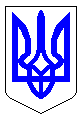 ЧЕРКАСЬКА МІСЬКА РАДАВИКОНАВЧИЙ КОМІТЕТРІШЕННЯВід 03.06.2016 № 726Про відмову у погодженні заявищодо можливості розміщення ТСТОВ «Топаз-Торг» по вул. Гагаріна, зупинка громадського транспорту«Долина Троянд» (парна сторона)Розглянувши заяву товариства з обмеженою відповідальністю «Топаз-Торг», відповідно до ст. 31, ст. 40 Закону України «Про місцеве самоврядування в Україна», пункту 4.3 Положення про розміщення тимчасових споруд для провадження підприємницької діяльності у м. Черкаси (зі змінами), затвердженого рішенням Черкаської міської ради від 05.04.2012 № 3-753, виконавчий комітет Черкаської міської радиВИРІШИВ:1. Відмовити товариству з обмеженою відповідальністю «Топаз-Торг» у погодженні заяви від 19.04.2016 № 6541-ТС1 щодо можливості розміщення тимчасової споруди, по вул. Гагаріна, у комплексі з зупинкою громадського транспорту «Долина троянд» (парна сторона).2. Управлінню планування та архітектури департаменту архітектури, містобудування та інспектування надати замовнику лист про відмову щодо реалізації намірів розміщення ТС (додається).3. Контроль за виконанням рішення покласти на директора департаменту архітектури, містобудування та інспектування Савіна А.О.Міський голова 								      А. В. БондаренкоПерший заступникміського голови                                                                                Т. В. ХвильДодаток до рішення виконавчого комітетувід ___________    № ________Лист про відмову щодо реалізації намірів розміщення ТСТОВ «Топаз-Торг» (заява від 19.04.2016 № 6541-ТС1)Можливість розміщення тимчасової споруди (в тексті – ТС) по вул. Гагаріна, у комплексі з зупинкою громадського транспорту «Долина троянд» (парна сторона), площею до 15 кв. м не погоджено. Відповідно до вимог рішення Черкаської міської ради від 05.04.2012 № 3-753 «Про затвердження схеми розміщення тимчасових споруд та внесення змін до рішень Черкаської міської ради» (зі змінами, далі - Рішення):стаціонарні ТС повинні розміщуватись до будинків та інших споруд на відстані, яку слід приймати залежно від ступеня їх вогнестійкості згідно ДБН 360-92**, але не менше 10 м;забороняється розміщення ТС ближче ніж за 5 м до проїжджої частини вулиць і доріг.Встановлення тимчасових споруд для провадження підприємницької діяльності здійснюється в порядку, встановленому рішенням Черкаської міської ради, на підставі та відповідно до паспорта прив'язки ТС, наданого управлінням планування та архітектури департаменту містобудування Черкаської міської ради. Розміщення ТС самовільно (без паспорту прив’язки ТС) забороняється. Вам необхідно демонтувати ТС, що встановлена без відповідних документів.Начальник управління планування та архітектури департаменту архітектури, містобудування та інспектування					                В.В. ЧернухаЧеркаської міської ради 